COLEGIO NUESTRA SEÑORA DEL HUERTOCiclo Orientado en Ciencias NaturalesIntroducción a la Investigación en Ciencias NaturalesDivisión 5° “C”Profesora: Salinas, LauraTrabajo practico N° 7Tema: COMUNIDAD CONSENSO E INSTITUCIONES CIENTÍFICASActividadesLee las siguientes definiciones, luego mediante lo trabajado en la clase de debate, analice cada definición tomando como referencia los artículos sobre el Covid 19Comunidad CientíficaConsenso CientíficoInstituciones CientíficasDivulgación CientíficaCOMUNIDAD CIENTÍFICALa comunidad científica consta del cuerpo total de científicos junto a sus relaciones e interacciones. Se divide normalmente en "subcomunidades", cada una trabajando en un campo particular de la ciencia (por ejemplo, existe una comunidad de robótica dentro del campo de las ciencias de la computación). ConstituciónMiembros de la misma comunidad no necesitan trabajar en conjunto. La comunicación entre miembros es establecida por la diseminación de trabajos de investigación e hipótesis a través de artículos en revistas científicas que son revisadas por pares, o asistiendo a conferencias donde nuevas investigaciones son presentadas e ideas intercambiadas y debatidas. Existen también, muchos métodos informales de comunicación de trabajos científicos, así como resultados (ver divulgación científica), aunque la verdadera validez e importancia de cada uno, dependerá de cada subcomunidad. La incorporación a asociaciones presentes dentro de cada subcomunidad, es generalmente una función de la educación, estado laboral y afiliación institucional. Histórica y actualmente los científicos han usado una variedad de métodos para determinar quién pertenece o no a la comunidad científica, lo cual es, generalmente requerido para determinar qué campos de investigación pueden ser marcados como "ciencia". Campos de conocimiento que aparentan ser científicos, pero son juzgados como fuera de las normas d la comunidad científica, son marcados como "pseudociencia". EL CONSENSO CIENTÍFICOEl consenso de la comunidad científica se rige a partir del método científico. El método científico implícitamente, requiere la existencia de la comunidad científica, donde los procesos de revisión por pares y reproducibilidad son llevados a cabo. Es la comunidad científica la que reconoce y soporta el actual consenso científico dentro de un campo: "el Paradigma científico reinante", el cual se mantendrá vigente y resistirá el cambio hasta que se presente una verdadera evidencia sustancial y repetida que tenga el argumento suficiente para poder demandar y demostrar un cambio de paradigma o nuevo enfoque o complemento; de acuerdo a la teoría de cambio científico llevada adelante por Thomas Kuhn. Por lo tanto, el Consenso Científico representa la posición generalmente aceptada, en un momento dado, por la mayor parte de los científicos especializados en un campo determinado.Consenso Científico NO significa que:todos los científicos sean unánimes: pueden darse desacuerdos que son necesarios para el progreso de la ciencia,la posición sea definitiva: el consenso puede evolucionar en función de los resultados de nuevas investigaciones y de opiniones contrarias.Por lo tanto, Consenso Científico NO es sinónimo de "verdad absoluta".Pero cuando no se dispone del conocimiento científico suficiente para juzgar una posición científica, la mejor opción es basarse en el Consenso.INSTITUCIONES CIENTÍFICASInstituciones científicas o de investigación son las instituciones dedicadas a la ciencia y la investigación científica. Están muy vinculadas a las instituciones educativas y a los ámbitos político y económico. Aunque es habitual identificarlas con las ciencias físico-naturales, desde su origen también están ligadas a las ciencias sociales o humanas. Para algunas de ellas, o en ciertos contextos, se utilizan expresiones tales como infraestructuras científicas o instalaciones científicas.INSTITUCIONES CIENTIFICAS EN ARGENTINACONICET Es el principal organismo dedicado a la promoción de la ciencia y la tecnología en la Argentina.Actualmente, se desempeñan en el organismo más de 10 mil investigadores, más de 10 mil becarios de doctorado y postdoctorado, más de 2.700 técnicos y profesionales de apoyo a la investigación y aproximadamente 1.300 administrativos. Trabajan distribuidos a lo largo del país -desde la Antártida hasta la Puna y desde la Cordillera de los Andes hasta el Mar Argentino- en sus 16 Centros Científicos Tecnológicos (CCT), 11 Centros de Investigaciones y Transferencia (CIT), un Centro de Investigación Multidisciplinario y más de 300 Institutos y Centros exclusivos del CONICET y de doble y triple dependencia con universidades nacionales y otras instituciones.Su actividad se desarrolla en cuatro grandes áreas del conocimiento:Ciencias Agrarias, Ingeniería y de MaterialesCiencias Biológicas y de la SaludCiencias Exactas y NaturalesCiencias Sociales y HumanidadesINTAEl Instituto Nacional de Tecnología Agropecuaria es un organismo de vanguardia en Argentina, líder del escenario agro-tecnológico en investigación, extensión e innovación,El Instituto Nacional de Tecnología Agropecuaria (INTA) es un organismo estatal descentralizado con autarquía operativa y financiera, dependiente del Ministerio de Agroindustria de la Nación. Fue creado en 1956 y desde entonces desarrolla acciones de investigación e innovación tecnológica en las cadenas de valor, regiones y territorios para mejorar la competitividad y el desarrollo rural sustentable del país.Sus esfuerzos se orientan a la innovación como motor del desarrollo e integra capacidades para fomentar la cooperación interinstitucional, generar conocimientos y tecnologías y ponerlos al servicio del sector a través de sus sistemas de extensión, información y comunicación.DIVULGACION CIENTIFICADel latín divulgatio, divulgación es la acción y efecto de divulgar (difundir, promover o publicar algo para ponerlo al alcance del público). Por ejemplo: “El científico alemán realizó una tarea incansable para la divulgación de este descubrimiento”, “Teníamos un buen producto, pero fallamos en su divulgación”, “El presidente se indignó por la divulgación de los temas tratados en su última reunión con los ministros”.La divulgación, por lo tanto, puede estar asociada a la tarea de prensa y comunicación. Aquello que publican o emiten los medios se está divulgando, ya que dichos contenidos quedan al alcance de la sociedad. Se conoce como divulgación científica a la tarea de procesar y difundir el conocimiento científico de un modo que resulte accesible para el público general. Esta actividad suele ser llevada a cabo por científicos o periodistas especializados que tienen grandes conocimientos sobre la temática en cuestión y que ponen sus esfuerzos en traducir el lenguaje científico al habla coloquial.La divulgación científica puede realizarse en cualquier formato, como una revista, un programa de televisión o un sitio de Internet. Algunos canales de televisión se especializan en divulgación científica, como el Discovery Channel. Cabe mencionar que, en algunos casos, la divulgación científica pierde su valor ya que lo que se difunde es información falsa o errónea. Las fuentes poco confiables, en combinación con las ansias de fama y notoriedad han dado lugar a un gran número de documentales de naturaleza ilegítima, y la facilidad con la que es posible llegar a las masas en la actualidad da más espacio a este tipo de fraudes.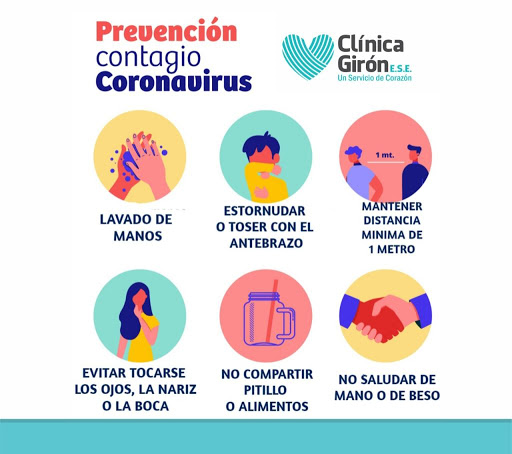 A cuidarse, nos quedemos en casa.